ФИО, класс_______________________________________________к 4 октябряДомашняя работа «Носители информации» учебник  стр 23-26 + конспект в блоге + видеоhttps://www.youtube.com/watch?v=z8GcbAT9Yhw1.Заполнить таблицу «Постоянная память»2.Выберите устройства, на которых вы можете изменить записанную информациюCD диск, DVD-RW диск, flash память, жесткий диск3*. Скаченный фильм имеет размер 835 мб. Можете ли вы его записать на CD диск?_________________Сколько таких фильмов поместится на DVD диск?_____________________________________________4. Почему нельзя выдергивать флэшки без использования безопасного извлечения 
________________________________________________________________________________________
________________________________________________________________________________________5. Подчеркните энергозависимую память: CD-диск, жесткий диск, оперативная память, flash память6. Подчеркните энергонезависимую память DVD-диск, жесткий диск, оперативная память, flash память7. Выберите устройства, на которых вы можете удалить записанную информацию:CD-RWдиск, DVD диск, flash память, жесткий диск8. Скаченный фильм имеет размер 635 мб. Можете ли вы его записать на CD диск?________________Сколько таких фильмов поместится на DVD диск?_______________________________________________________________________________________________________________________________________*Подсказка: информация измеряется в байтах,  КБ, МБ, ГБ и ТБ1 ГБ=1024 МБ, 1 МБ=1024 КБ, 1КБ=1024 Б9.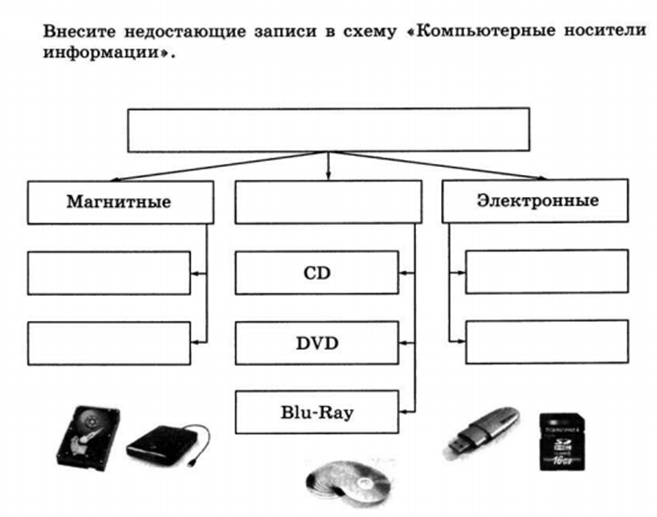 _______________________________________________________________________________к 27 сентября!д/з  Периферийные устройства компьютера 
учебник пар.1.2.2 и 1.2.3+доп.источникивыполняется в форме презентации, строго к _____________, 
на уроке демонстрируется классу, время для ответа 2-3 мин.работы должны быть у меня до начала урока!!!! 
название презентации должны содержать ваши имя и фамилиюПлан презентации: 1. Внешний вид, 2. Назначение, использование, 3. Характеристики, 4. Особенности, 5.Используемое при работе программное обеспечение и НИЧЕГО ЛИШНЕГО!Требования к оформлению презентации – см 5 классТемы (выбор темы происходит на уроке жеребьевкой!)Носитель информацииемкостьОпасные воздействияКлавиатураМышьСенсорная панельГрафический планшетСканерЦифровые (web) камерыМонитор на основе электронно-лучевой трубки (кинескоп)Монитор жидкокристаллическийМатричный принтерСтруйный принтерЛазерный принтерКолонки и наушникиМикрофонПроекторПлотерТрекбол, Джостик